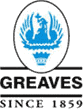 Greaves Cotton Q2FY16 net profit doubles to Rs. 54.24 crore Led by operational excellence initiativesGreaves Cotton Limited, one of India's leading engineering companies has reported Net Profit to Rs. 54.24 crore for the quarter ended September 30th, 2015 as against Rs. 27.29 crore recorded in the same period of last year.The total income from operations for Q2FY16 stood at Rs 424.73 crore as against Rs. 441.29 crore in Q2FY15.EBITDA for the quarter stood at Rs. 75.87 crore as against Rs. 56.23 crore in Q2FY15, up 35%. EBIDTA Margin for Q2FY16 improved to 17.9% from 12.8% recorded during Q2FY15.Commenting on the results, Mr. Sunil Pahilajani, MD & CEO, said, "While the revenue growth is still a concern on account of weak market conditions, various operational excellence initiatives have started yielding results and has been reflected in the EBITDA Margin improvement from 12% in first six months last year to 17% in first half this year. He also added, "The Company has showcased its modern 105HP three-cylinder, BSIV compliant, Leap Engine for automotive applications at recent Society of Automotive Engineers- China Congress & Exhibition at Shanghai, China which offers attractive value proposition to our valued OEMs. The thrust on Farm Equipment sector continued with launch of indigenized Mini Power Tiller and Paddy Weeder.About Greaves CottonGreaves Cotton limited, with turnover of Rs. 1700 crore, multi-product, multi-Iocational company is one of the leading engineering companies in India with core competencies in Diesel, Petrol Engines, Farm equipment and Gensets. The Company sustains its leadership position through seven state-of-the-art manufacturing units which produce world class products backed by comprehensive marketing and service / parts network throughout the country.For further information, please contact:Ms. Mrunalini HavaldarAdfactors PR Pvt. Ltd.Email: mrunalini.h@gmail.commrunalini.havaldar@adfactorspr.comMobile: 99300 59844Mr. Shrikant PanikarSr Manager-Corporate Communications Greaves Cotton Limited, MumbaiEmail: shrikant.panikar@greavescotton.comTel: 022-33551700